Dear Sir/Madam,1	As stated in Collective letter 5/5 of 8 September 2014, please find herewith additional information related to the ITU-T SG 5 meeting, to be held in Kochi, India, from 8 to 19 December 2014 at the hotel Le Méridien Kochi.Please note that the meeting of the Focus Group on Smart Sustainable Cities, which was originally planned from 10 to 12 December 2014, has been postponed to March 2015. However, Working Group 3 of this Focus Group will meet in Kochi on 11 December 2014 to advance work on key performance indicators for smart sustainable cities.Furthermore, please note that the latest updated version of the overall time plan and draft agenda, prepared in agreement with the chairman of the study group (Mr Ahmed Zeddam, France) is now available on the SG5 home page (http://www.itu.int/en/ITU-T/studygroups/2013-2016/05/Pages/default.aspx). 2	Practical information as provided by the host organization is available on the SG5 home page.Participants who need an invitation letter and/or a visa supporting letter for entering India are advised to get in touch with the contact person in India, Mr Desh Raj Bhadana:Mr Desh Raj Bhadana
Manager-Admin 
COAI14, Bhai Veer Singh Marg
New Delhi-110001, INDIA
Mobile: 		+91-9958871801
Tel: 			+91 11 23349275 
Fax: 			+91 11 23349276
Email:   		dbhadana@coai.in3	A newcomers’ session has also been scheduled in the morning of Sunday, 14 December 2014.4	Please be informed that the following events will take place in conjunction with ITU-T Study Group 5: Focus Group on Smart Water Management – 9 December 2014Joint Coordination Activity on ICT and Climate Change – 9 December 2014 Working Group 3 of Focus Group on Smart Sustainable Cities - 11 December 2014ITU Symposium on ICTs, Environment and Climate Change – 15 December 2014ETSI EE – from 16 to 19 December 2014.Yours faithfully,Malcolm Johnson
Director of the Telecommunication
Standardization BureauTelecommunication Standardization
BureauTelecommunication Standardization
Bureau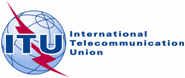 Geneva, 12 November 2014Ref:Addendum 1 to
TSB Collective letter 5/5-	To Administrations of Member States of the Union; -	To ITU-T Sector Members;-	To ITU-T Associates participating in the work of Study Group 5; and-	To ITU-T Academia-	To Administrations of Member States of the Union; -	To ITU-T Sector Members;-	To ITU-T Associates participating in the work of Study Group 5; and-	To ITU-T AcademiaTel:+41 22 730 6301-	To Administrations of Member States of the Union; -	To ITU-T Sector Members;-	To ITU-T Associates participating in the work of Study Group 5; and-	To ITU-T AcademiaFax:+41 22 730 5853-	To Administrations of Member States of the Union; -	To ITU-T Sector Members;-	To ITU-T Associates participating in the work of Study Group 5; and-	To ITU-T AcademiaE-mail:tsbsg5@itu.int Subject:Meeting of Study Group 5
Kochi, India, 8-19 December 2014Meeting of Study Group 5
Kochi, India, 8-19 December 2014